МБУК  Центральная библиотека МР Благоварский районметодический отдел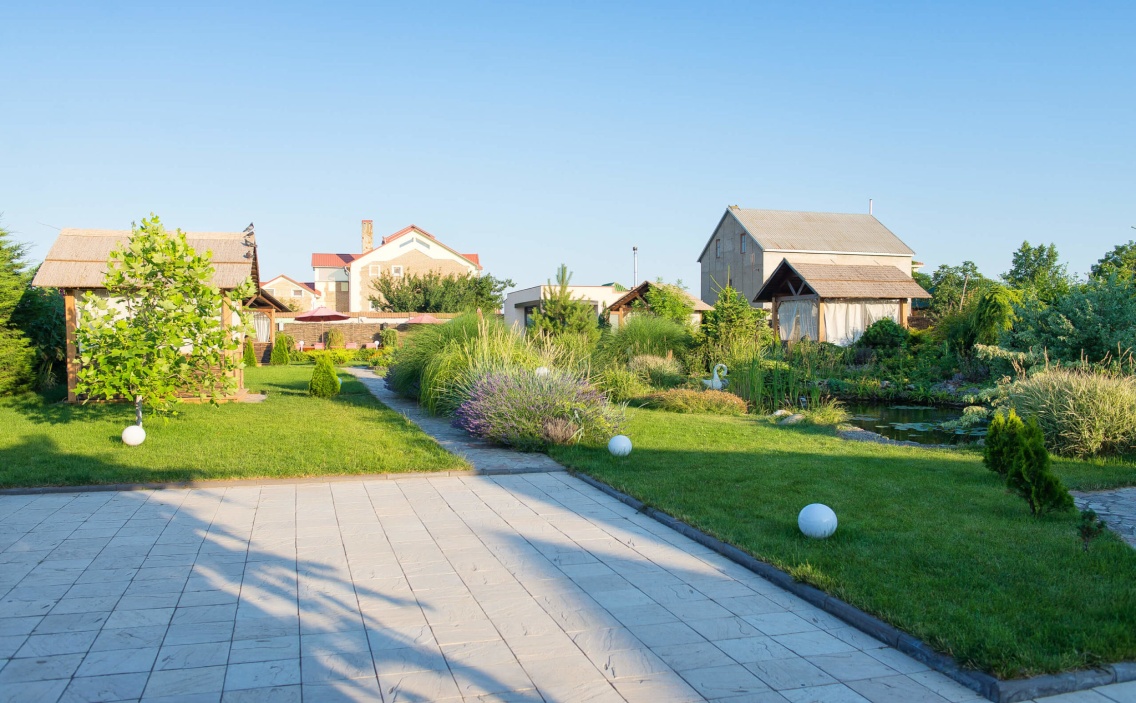 Методические рекомендации для сельских библиотекарейГод эстетики населённых пунктов:газоны, тротуары, освещение, заборыв Республике Башкортостан
с. Языково, 2020г.Уважаемые коллеги!           В настоящее время большое внимание придается благоустройству городов и сел, территорий, прилегающих к учреждениям. Глава Республики Башкортостан Радий Хабиров подписал Указ, согласно которому 2020 год объявлен в республике Годом эстетики населённых пунктов: газоны, тротуары, освещение, заборы. Документ направлен на создание условий для комфортного проживания населения, повышения уровня благоустройства и формирования эстетического внешнего облика населённых пунктов Башкортостана. Слово «эстетика» в современном его значении означает красота. А красота, если понимать ее широко, это порядок, ухоженность, чистые помыслы и добрые дела. Восточная практика фэн-шуй учит «правильно» расставлять предметы в доме, что, по мнению приверженцев этого течения, приведет к успеху и процветанию. Можно верить в фэн-шуй или нет, но секрет восточных мудрецов прост — там, где порядок, где все лежит на своих местах, настроение и работоспособность значительно повышаются. Об этом, кстати, и русская пословица «Где лад, там и клад». То же самое можно сказать и о внешнем облике городов и сел — всегда приятно пройтись по чистым благоустроенным улицам, площадям — «песня плывет, сердце поет»! Но надо понимать, что все это великолепие достигается постоянным трудом, любовью к родному краю. Как заботливый садовник неустанно ухаживает за своим садом, так и мы, горожане и сельчане, должны принимать участие в судьбе малой родины.                         Цели и задачи Года эстетики           Обеспечить комплексный подход к облагораживанию наших городов и сел, эстетики и привлекательности их внешнего вида, чистоты и аккуратности. В первую очередь, необходимо придерживаться системного и комплексного подхода к поддержанию чистоты в городах, селах, деревнях — от каждого дома, подъезда — до каждой улицы. Для этого планируется расширять технический и ресурсный парк в муниципальных образованиях, привлекать как можно больше людей к наведению чистоты, проводить сануборку территорий. В целом, должен соблюдаться принцип «чисто не там где убирают, а там, где не мусорят». Этот тренд должен стать продолжением цивилизованного подхода к благоустройству и облику республики в целом.Что конкретно запланировано?Итак, четыре базовых направления Года эстетики — это газоны, тротуары, ограждения и освещение.Газоны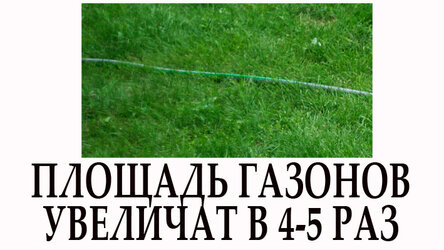 Тротуары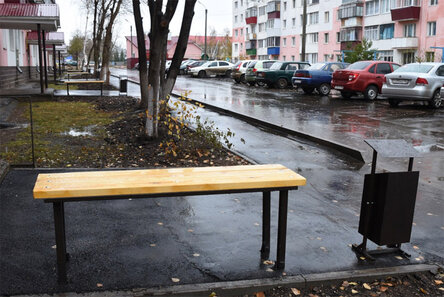 Основной объем работ будет связан с асфальтированием или укладкой плитки. Нам нужно постепенно избавляться от обочин и заменять их цивилизованными тротуарами. В идеале — замена бетонных бордюров в городах на более долговечные — гранитные. Особое внимание должно быть обращено на устройство тротуаров с доступной средой для маломобильных граждан.Заборы и огражденияВсе заборы и ограждения, особенно это касается центральных улиц,  должны быть приведены к единому формату. Вопрос должен быть отработан с владельцами и арендаторами.— Это предполагает большую работу муниципалитетов с населением, общественными организациями садоводов, предприятиями и учреждениями. Уже отрабатываются проектные макеты таких ограждений, просчитываются площади заборов и необходимость их ремонта.Освещение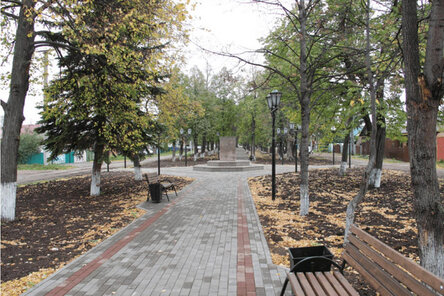 В Башкирии уже действует Программа модернизации систем уличного освещения, и в рамках Года эстетики она продолжится. Выработаны единые параметры установки светоточек на красных линиях городов и на улицах деревень и сел с указанием расстояния между опорами, мощности светильников.Что касается самого понятия «красная  линия» — планируется и этот показатель привести к единому стандарту, что не исключает, однако, творческого подхода.Сроки и этапыВ жилищно-коммунальном ведомстве республики выделяют три основных этапа Года эстетики:Организационный этап: до 1 февраля. В частности планируется придумать эмблему, разработать план мероприятий и образовать оргкомитеты в каждом из муниципалитетов. В состав оргкомитетов войдут представители общественности и бизнеса, а также депутаты, волонтеры и другие. Что касается планов — они будут составлены по результатам мониторинга.Основной этап: март — октябрь. Непосредственно сами работы по благоустройству, включая субботники, «часы и дни чистоты», конкурсы улиц, домов и т. д. Отдельным пунктом станет эвакуация брошенных автомобилей не только в городах, но и деревнях и селах.Заключительный этап: ноябрь — декабрь. Будет выполнен рейтинговый мониторинг для подведения итогов.Проблема благоустройства и озеленения территорий является актуальной и для библиотек. Сотрудники должны придать большое значение внешнему виду прибиблиотечной территории. Существует хорошая пословица: «Человека встречают по одежке, провожают по уму». Поэтому большое значение имеет внешний вид учреждения и окружающая ее территория, но она должна быть не только красивой, но экологически чистой. Помимо эстетической функции, очень важна функция практическая. Будет возможность посидеть летом в тени, пообщаться друг с другом. Также библиотеки, как одно из основных звеньев системы просвещения, образования и воспитания населения, главное внимание обращают на работу с детьми, подростками. Библиотеки МБУК  Центральная библиотека МР Благоварский район могут провести социальные и природоохранные акции, конкурсы, а также ряд других социально-ориентированных мероприятий по благоустройству и озеленению, созданию комфортных условий. Цель проводимых библиотеками МБУК  Центральная  МР Благоварский район мероприятий открыть глаза на окружающий их мир, приблизить предметную среду, в которой они живут, научить по-новому, взглянуть на свой город и село, на его улицы, парки, скверы, дома, приоткрыть завесу прошлого. Научить удивляться, восхищаться, хранить в памяти. В рамках Года эстетики населённых пунктов: газоны, тротуары, освещение, заборы основными направлениями работы библиотек является разъяснение проблем благоустройства и озеленения, эстетического оформления нашей территории, создания комфортных условий. Популярной формой работы библиотек МАУК МЦБ могут быть проведение программ мероприятий по повышению экологической культуры населения (акции, квесты, флешмобы, субботники, мастер-классы), экологические экскурсии, различные конкурсы, разработка и проведение программ мероприятий по внедрению бережного отношения к ресурсам и стремление к принципу «ноль отходов» (многоразовые кружки/сумки, жизнь без упаковки и прочее). Можно запланировать акцию по благоустройству и озеленению территорий, посадке деревьев, обустройству цветников, экологические субботники, экологический десант, круглые столы, беседы, краеведческий познавательный час, игру-викторину, конкурс детских рисунков, фотоконкурс и различные мероприятия, в том числе обязательно оформление выставок  (например, «Причуды благоустройства», «Земля – наш общий дом», «Это земля твоя и моя!», «Наш зелёный дом», «Экология. Технологии. Жизнь», «Чистый город», «Красота живёт повсюду, важно только верить чуду!», «Добрых рук мастера» и др.). Можно запланировать проект «Уличные литературные скворечники»: сделать деревянные домики-скворечники, на которых написано «уличная библиотека», сделать проекты «Литературная площадка», «Читающий сквер» книжной и экологической направленности, «Книги в парках» в рамках акции «Литературный парк», день парка «Зелёный уголок».Акции: «100 тысяч добрых дел» «STOP Мусор» «А земля у нас одна, мусорить на ней нельзя» «Антимусор» или «Чистое село – чистая душа!» «Библиотека в парке» «Библиотечные дворики» «Благоустроенная Башкирия: проблемы, успехи, опыт» «Добрая Уборка» «Думай глобально - действуй локально!» «Если мусор уберёте, будет лучше только вам» «Жить красиво!» «Зеленая лужайка» «Зеленый день» «Зеленый дом» «Зона чтения» «Книжка на скамейке» «Литературный сад» «Мой маленький дворик» «Мы за чистоту своего села (города)» «Мы за чистый и красивый очаг культуры» «Мы чистим мир» «Наш библиотечный дворик» для общения с книгой и друг с другом на свежем воздухе; «Не только в гости ждет тебя природа» «Озеленяем город» «Очистим поселок от мусора» «По зову сердца» «Праздник чистоты» «Пусть будет больше красоты – мы вместе вырастим цветы» «Республика Башкортостан – прошлое, настоящее, будущее» «Родному городу – чистый парк!» «Сделаем село чище!» «Сделай свой поселок (город, село) чище!» «Сделай село чище!» «Селу - нарядный вид» «Спасать планету, начиная со своего двора!» «Украсим мир вокруг нас» «Уютный дворик» «Цвети земля» «Цветники радости» благоустройство прибиблиотечной территории «Цветочная грядка» «Цветущий библиодворик» «Чистая деревня – здоровая деревня» «Чистая среда» «Чистая улица» «Чисто там, где мы не мусорим» «Чистота - залог здоровья!» «Чистота спасет мир!» «Чистый город начинается с тебя» «Чистый двор! Чистый город! Чистая планета!» «Чистый двор» «Чистый мир» «Чтобы чистым и красивым наш любимый город был- нужно, чтобы каждый житель двор в порядок приводил….» «Экологическая неотложка» по благоустройству прибиблиотечной территории «Я не мог остаться в стороне» акция-прогулка «Селу - чистые улицы» эко-акция «Защитим красоту жизни» экологическая акция «Цветочное чудо (посадка цветов около библиотеки), «Чистый двор,чистое село»Субботники:«Аллея добра» (высадка цветов, оформление клумб)«Весёлый субботник»«Все на субботник!»«День цветов»«Мы за чистую деревню»«Очистим деревню от мусора»«Очистим родную землю от мусора»«Очистим село от мусора»«Посади дерево и сохрани его»«Посади дерево»«Приведем в порядок родное село»«Приведем в порядок родную деревню»«Сделаем село цветущим» (оформление клумбы вокруг библиотеки)«Чистая деревня»«Чистое село»«Чистота в родной деревне»«Чистота вокруг нас»«Чистота деревенских улиц»«Чистые газоны»«Чистый город делаем вместе»«Чистый город»«Волшебное царство цветов» беседа-размышление «Зеленый мир – наш добрый дом», «Я и мир вокруг меня», «Земля - моя добрая» библио-пикник на природе «Цветами улыбается Земля» видео-путешествие «Цвети и зеленей, любимый город!» (любимое село) виртуальное путешествие «Земля - наш дом, но мы не одни в нём живём» день благоустройства в библиотеках «От чистого села – к зеленой планете», «Цветочная рапсодия» (высадка цветов, оформление клумб), «Мы чистим улицу» день информации «Любить, ценить и охранять» день путешествия по сказочной стране «Заветы маленького принца» игра-викторина «Территория детства» игра-путешествие «Здесь я родился, здесь я живу» книжные жмурки «Ты возьми меня с собой!» конкурс рисунка на асфальте «Цветы-цветочки» конкурс рисунков «Двор моей мечты», «Большие и маленькие ели» конкурс чтецов «Среди цветов и книг» конкурсная программа «В окружающей среде жить тебе и мне» краеведческий час «Дела и люди» литературно-познавательная игра «Вместе изменим мир к лучшему» литературно-творческий конкурс «Потомкам – цветущую Землю!» литературно-творческий час «Цветочные мотивы» литературный праздник «День цветов» мастер-классы «Птичья столовая», «Домик для птицы», «Делаем красоту своими руками», «Каждой птице нужен дом» познавательная программа «Мир за твоим окном» познавательный час «Слово о малой родине» развлекательная программа «Территория МЫ» семейно-познавательная игра «Зеленый рекорд» творческая мастерская «Кормушка для любимой птицы», «ЭКОсумка», «Чудеса своими руками», «Мусор может быть полезным» тематическая беседа «В дружбе с книгой и природой» тематическая экскурсия «Наш край родной» урок нравственности «Дорогой добрых дел» устный журнал «Берегите родную природу!». флешмоб «Булған матурлыҡты һәр кем һаҡларға тейеш» / «Каждый должен беречь красоту» фотоконкурс «В объективе – природа Башкирии», «Улыбочку, село, тебя снимают!», «Цвети, моя деревня!» (мое село, мой город) час проблемного вопроса «У мусора есть своё место» час размышления «Природа и мы» эко-игра «Чистый город – здоровый город» экологическая игра «Это земля твоя и моя» экологическая реклама «Чистый взгляд», «Не надо мусорить!» экологический десант «Чистота сельских улиц», «Мы за чистое село», «Царство родников», «Зеленый патруль» экологический рейд «Чистый взгляд» эколого-краеведческая игра «Тропинки родного края» эко-микрофон «Логично жить экологично» эко-площадка «Библиолето» эко-путешествие «Загадочный мир цветов» экскурсии «Любимый уголок родного села», «Цветущий город» / «Цветущее село», «Пешком по родной земле»Выпуск информационных буклетов, листовок, тематических закладок, памяток и рекомендательных списков «Делай добрые дела», «Сделаем город (село) чистым», «Мы за чистоту и красоту родной земли!» «Чистота сельских улиц - дело каждого!» «Мимо мусор не кидай, только в урну попадай!», «Мир вокруг нас».Природа - афоризмы, цитаты, высказывания и изречения.·    ...сама природа, эта прекрасная и неутомимая владычица, заботится о том, чтобы научить все юношество, что такое любовь.                                            Тредиаковский Василий Кириллович·        Вся природа стремится к самосохранению.                                                                     Цицерон Марк Туллий·  Из общения с природой вы вынесете столько света, сколько вы захотите, и столько мужества и силы, сколько вам нужно.                                                                     Зейме Иоганн Готфрид·        Природа... будит в нас потребность любви...                                                                 Иван Сергеевич Тургенев·  Великая книга природы открыта перед всеми, и в этой великой книге до сих пор... прочтены только первые страницы                                                             Дмитрий Иванович Писарев·    Как могла бы природа быть столь светлой и прекрасной, если бы предназначенье человека не было таким же?                                                                            Генри Дейвид Торо·        Пусть общество делает для человека столько же, сколько природа.                                                                            Виктор Мари Гюго·        ...природа безжалостно издевается над нашим невежеством.                                                                                Анатоль Франс·       Я не берусь судить, кто грешнее - природа, облекающая возвышенную душу в презренную плоть, или же Фортуна, принуждающая плоть, наделенную возвышенной душою, заниматься неказистым ремеслом.                                                                           Джованни Боккаччо·        Искусство - природа человека; природа - искусство Бога.                                                                                     Филип Бейли·      Если исходить из того, что даже природа не знает, что она хочет, то успешнее придешь к согласию с самим собой и природой, чем пытаясь найти во всем здравый смысл.                                                                           Вильгельм ШвебельСоставила библиограф Ткачева И.Н.